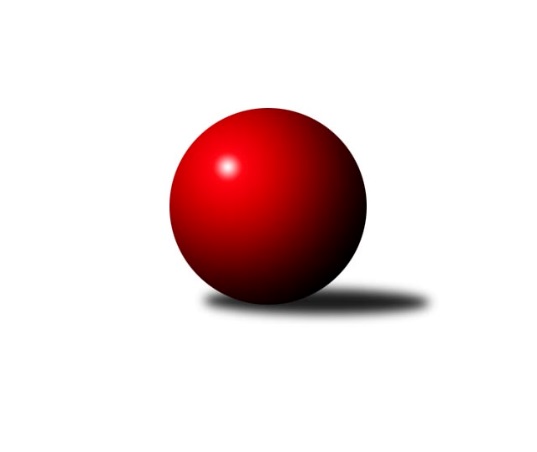 Č.14Ročník 2023/2024	3.2.2024Nejlepšího výkonu v tomto kole: 3301 dosáhlo družstvo: TJ Slavoj PlzeňZápadočeská divize 2023/2024Výsledky 14. kolaSouhrnný přehled výsledků:Kuželky Holýšov B	- Kuželky Aš B	8:0	2743:2622	14.0:10.0	3.2.Lokomotiva Cheb A 	- Lokomotiva Cheb B 	7.5:0.5	2799:2556	21.0:3.0	3.2.Kuželky Ji.Hazlov B	- TJ Lomnice B	6:2	3227:3119	14.0:10.0	3.2.Slovan K.Vary B	- TJ Dobřany	6:2	3169:3157	12.0:12.0	3.2.TJ Sokol Zahořany 	- Baník Stříbro	7:1	2534:2474	16.0:8.0	3.2.TJ Slavoj Plzeň	- TJ Sokol Útvina	8:0	3301:3171	16.0:8.0	3.2.Tabulka družstev:	1.	Kuželky Ji.Hazlov B	14	9	1	4	68.5 : 43.5 	199.5 : 136.5 	 2855	19	2.	Lokomotiva Cheb A	14	9	0	5	69.5 : 42.5 	200.5 : 135.5 	 2860	18	3.	TJ Dobřany	14	9	0	5	65.5 : 46.5 	169.5 : 166.5 	 2932	18	4.	TJ Sokol Útvina	14	9	0	5	63.0 : 49.0 	173.5 : 162.5 	 2817	18	5.	TJ Slavoj Plzeň	14	8	1	5	64.5 : 47.5 	179.5 : 156.5 	 2866	17	6.	Lokomotiva Cheb B	14	8	0	6	56.5 : 55.5 	170.0 : 166.0 	 2920	16	7.	TJ Sokol Zahořany	14	7	0	7	56.5 : 55.5 	164.5 : 171.5 	 2862	14	8.	TJ Lomnice B	14	6	1	7	57.0 : 55.0 	181.5 : 154.5 	 2863	13	9.	Kuželky Aš B	14	6	1	7	48.5 : 63.5 	159.0 : 177.0 	 2839	13	10.	Slovan K.Vary B	14	4	1	9	47.5 : 64.5 	157.0 : 179.0 	 2967	9	11.	Kuželky Holýšov B	14	4	0	10	42.0 : 70.0 	136.5 : 199.5 	 2720	8	12.	Baník Stříbro	14	2	1	11	33.0 : 79.0 	125.0 : 211.0 	 2846	5Podrobné výsledky kola:	 Kuželky Holýšov B	2743	8:0	2622	Kuželky Aš B	Daniel Šeterle	 	 247 	 209 		456 	 2:2 	 436 	 	202 	 234		Václav Pilař	Josef Vdovec	 	 241 	 231 		472 	 2:2 	 462 	 	215 	 247		Martin Hurta	Bohumil Jirka	 	 212 	 222 		434 	 2:2 	 432 	 	206 	 226		Jaroslav Bulant	Tatiana Maščenko	 	 202 	 250 		452 	 2:2 	 440 	 	221 	 219		Václav Mašek	Bedřich Horka	 	 248 	 229 		477 	 4:0 	 417 	 	195 	 222		Vladislav Urban	Jakub Janouch	 	 242 	 210 		452 	 2:2 	 435 	 	218 	 217		Luděk Kratochvílrozhodčí: Bedřich HorkaNejlepší výkon utkání: 477 - Bedřich Horka	 Lokomotiva Cheb A 	2799	7.5:0.5	2556	Lokomotiva Cheb B 	Eva Nováčková	 	 214 	 265 		479 	 3:1 	 456 	 	214 	 242		Lenka Pivoňková	František Douša	 	 223 	 247 		470 	 4:0 	 382 	 	200 	 182		Jiří Marek	Jan Adam	 	 230 	 226 		456 	 2:2 	 456 	 	228 	 228		Jiří Nováček	Jiří Čížek	 	 205 	 206 		411 	 4:0 	 398 	 	204 	 194		Miroslav Pivoňka	Ladislav Lipták	 	 257 	 275 		532 	 4:0 	 455 	 	216 	 239		Jakub Růžička	Hana Berkovcová	 	 216 	 235 		451 	 4:0 	 409 	 	207 	 202		Jiří Vácharozhodčí: Ladislav LiptákNejlepší výkon utkání: 532 - Ladislav Lipták	 Kuželky Ji.Hazlov B	3227	6:2	3119	TJ Lomnice B	Pavel Bránický	119 	 115 	 136 	140	510 	 2:2 	 496 	 128	118 	 133	117	Lucie Vajdíková	Pavel Repčík	151 	 112 	 132 	161	556 	 2:2 	 520 	 121	130 	 133	136	Jiří Guba	Vendula Suchánková	114 	 138 	 135 	134	521 	 2:2 	 540 	 135	130 	 147	128	Zuzana Kožíšková	Jana Komancová	124 	 133 	 135 	130	522 	 1:3 	 546 	 121	146 	 138	141	Hubert Guba	Petr Haken	129 	 151 	 146 	137	563 	 4:0 	 492 	 125	122 	 121	124	Přemysl Krůta	Michael Wittwar	131 	 141 	 146 	137	555 	 3:1 	 525 	 125	159 	 121	120	Rudolf Štěpanovskýrozhodčí: Michael WittwarNejlepší výkon utkání: 563 - Petr Haken	 Slovan K.Vary B	3169	6:2	3157	TJ Dobřany	Ladislav Urban	144 	 149 	 149 	149	591 	 3:1 	 559 	 143	151 	 134	131	Vojtěch Kořan	Jaroslav Páv	121 	 126 	 118 	139	504 	 2:2 	 497 	 104	141 	 123	129	Michal Lohr	Václav Hlaváč ml.	121 	 147 	 116 	125	509 	 3:1 	 491 	 112	131 	 114	134	Marek Smetana	Daniela Stašová	135 	 127 	 128 	119	509 	 0:4 	 544 	 141	130 	 146	127	Petr Kučera	Václav Krysl	145 	 130 	 132 	118	525 	 2:2 	 510 	 130	115 	 133	132	Pavel Sloup	Tomáš Beck ml.	137 	 143 	 124 	127	531 	 2:2 	 556 	 132	135 	 142	147	Marek Eismanrozhodčí: Pavlína StašováNejlepší výkon utkání: 591 - Ladislav Urban	 TJ Sokol Zahořany 	2534	7:1	2474	Baník Stříbro	Radek Kutil	 	 210 	 215 		425 	 4:0 	 421 	 	209 	 212		Martin Andrš	Pavel Pivoňka	 	 218 	 228 		446 	 4:0 	 402 	 	214 	 188		Pavel Basl	Tomáš Benda	 	 200 	 200 		400 	 2:2 	 390 	 	214 	 176		Jan Čech	Matěj Chlubna	 	 210 	 203 		413 	 2:2 	 411 	 	192 	 219		Bernard Vraniak	Anna Löffelmannová	 	 223 	 212 		435 	 0:4 	 450 	 	231 	 219		Václav Loukotka	Jiří Zenefels	 	 207 	 208 		415 	 4:0 	 400 	 	195 	 205		Jakub Marcellrozhodčí: Pavel PivoňkaNejlepší výkon utkání: 450 - Václav Loukotka	 TJ Slavoj Plzeň	3301	8:0	3171	TJ Sokol Útvina	Jáchym Kaas	138 	 127 	 129 	134	528 	 2:2 	 517 	 122	131 	 138	126	Jan Kříž	František Bürger	141 	 127 	 155 	123	546 	 2.5:1.5 	 539 	 132	126 	 155	126	Stanislav Veselý	Petr Harmáček	137 	 133 	 131 	128	529 	 4:0 	 501 	 131	125 	 125	120	Jaroslav Dobiáš	Josef Kreutzer	147 	 145 	 139 	142	573 	 3:1 	 528 	 122	129 	 131	146	Vlastimil Hlavatý	Jan Pešek	132 	 140 	 135 	140	547 	 2:2 	 541 	 133	134 	 151	123	Václav Kříž ml.	Jiří Opatrný	143 	 150 	 147 	138	578 	 2.5:1.5 	 545 	 126	160 	 121	138	Vít Červenkarozhodčí: Karel BokNejlepší výkon utkání: 578 - Jiří OpatrnýPořadí jednotlivců:	jméno hráče	družstvo	celkem	plné	dorážka	chyby	poměr kuž.	Maximum	1.	Ladislav Lipták 	Lokomotiva Cheb A 	557.25	369.0	188.2	3.0	7/7	(651.6)	2.	Dagmar Rajlichová 	Lokomotiva Cheb B 	550.27	368.4	181.9	5.1	7/7	(591)	3.	Petr Haken 	Kuželky Ji.Hazlov B	548.59	369.2	179.4	3.0	6/7	(586.8)	4.	Michal Tuček 	Kuželky Ji.Hazlov B	546.11	373.1	173.0	6.1	7/7	(578)	5.	Jakub Harmáček 	TJ Slavoj Plzeň	546.10	374.4	171.7	7.5	6/7	(591)	6.	Petr Rajlich 	Lokomotiva Cheb B 	544.95	365.1	179.9	5.9	7/7	(576)	7.	Vojtěch Kořan 	TJ Dobřany	543.33	364.7	178.7	6.0	8/8	(588)	8.	Martin Hurta 	Kuželky Aš B	543.29	365.3	178.0	6.1	8/8	(610)	9.	Petr Harmáček 	TJ Slavoj Plzeň	542.72	366.9	175.9	3.4	7/7	(619)	10.	Jiří Opatrný 	TJ Slavoj Plzeň	540.47	363.1	177.3	4.0	6/7	(596)	11.	Pavel Sloup 	TJ Dobřany	539.60	361.5	178.1	3.7	6/8	(583)	12.	Josef Kreutzer 	TJ Slavoj Plzeň	536.27	357.6	178.6	5.3	6/7	(589)	13.	Pavel Pivoňka 	TJ Sokol Zahořany 	535.62	364.0	171.7	4.9	7/7	(572)	14.	Jaroslav Bulant 	Kuželky Aš B	535.01	359.2	175.8	4.0	8/8	(592)	15.	Jan Kříž 	TJ Sokol Útvina	534.12	368.0	166.2	5.5	7/8	(562)	16.	Zdeněk Eichler 	Lokomotiva Cheb A 	532.57	357.0	175.6	6.1	7/7	(590.4)	17.	Pavel Repčík 	Kuželky Ji.Hazlov B	532.26	362.4	169.9	7.7	7/7	(583.2)	18.	František Douša 	Lokomotiva Cheb A 	531.75	365.4	166.3	6.9	5/7	(620.4)	19.	Marek Smetana 	TJ Dobřany	531.70	359.1	172.6	7.6	8/8	(566.4)	20.	Marek Eisman 	TJ Dobřany	529.89	358.3	171.6	4.8	8/8	(567)	21.	Petr Kučera 	TJ Dobřany	529.05	358.3	170.8	6.1	6/8	(557)	22.	Josef Vdovec 	Kuželky Holýšov B	527.36	346.8	180.6	4.7	7/7	(579.6)	23.	Michal Lohr 	TJ Dobřany	526.44	359.2	167.2	7.1	8/8	(595.2)	24.	Petr Čolák 	Slovan K.Vary B	525.94	359.2	166.8	5.7	5/7	(575)	25.	Lukáš Holý 	Slovan K.Vary B	525.74	356.1	169.6	5.5	6/7	(555)	26.	Václav Loukotka 	Baník Stříbro	525.58	362.2	163.4	6.0	7/7	(640)	27.	Bedřich Horka 	Kuželky Holýšov B	524.94	359.3	165.6	6.7	7/7	(604)	28.	Lucie Vajdíková 	TJ Lomnice B	524.75	354.6	170.1	6.1	6/9	(598.8)	29.	Michael Wittwar 	Kuželky Ji.Hazlov B	524.38	361.2	163.2	7.6	6/7	(555)	30.	Tereza Štursová 	TJ Lomnice B	522.05	360.6	161.5	5.9	8/9	(554)	31.	Jiří Jaroš 	Lokomotiva Cheb B 	521.63	362.3	159.4	6.9	7/7	(580.8)	32.	Kamil Bláha 	Kuželky Ji.Hazlov B	521.17	354.5	166.6	5.6	6/7	(577)	33.	Václav Kříž  ml.	TJ Sokol Útvina	520.69	356.1	164.5	5.5	7/8	(565.2)	34.	Lukáš Zeman 	Slovan K.Vary B	519.80	345.9	173.9	8.1	5/7	(557)	35.	Stanislav Veselý 	TJ Sokol Útvina	517.97	354.2	163.7	5.7	8/8	(540)	36.	Hubert Guba 	TJ Lomnice B	517.08	353.9	163.2	6.3	8/9	(546)	37.	Bernard Vraniak 	Baník Stříbro	516.81	355.7	161.1	6.6	6/7	(552)	38.	Jan Pešek 	TJ Slavoj Plzeň	516.67	356.5	160.1	7.4	6/7	(603)	39.	Přemysl Krůta 	TJ Lomnice B	514.99	362.2	152.8	6.8	8/9	(590.4)	40.	Johannes Luster 	Slovan K.Vary B	514.87	360.9	154.0	9.0	6/7	(569)	41.	Anna Löffelmannová 	TJ Sokol Zahořany 	514.19	354.0	160.2	6.8	5/7	(614)	42.	Matěj Chlubna 	TJ Sokol Zahořany 	513.36	350.5	162.8	8.3	7/7	(564)	43.	Jiří Guba 	TJ Lomnice B	512.58	350.2	162.4	7.2	9/9	(543)	44.	Luděk Kratochvíl 	Kuželky Aš B	511.74	356.6	155.1	8.3	8/8	(562)	45.	Rudolf Štěpanovský 	TJ Lomnice B	511.53	352.0	159.5	7.0	8/9	(579)	46.	David Grössl 	TJ Sokol Zahořany 	510.84	362.6	148.2	7.6	5/7	(556)	47.	Jana Komancová 	Kuželky Ji.Hazlov B	510.48	349.5	161.0	7.3	6/7	(556)	48.	Zuzana Kožíšková 	TJ Lomnice B	509.94	360.4	149.6	9.3	7/9	(546)	49.	Vladislav Urban 	Kuželky Aš B	509.49	354.4	155.1	7.9	8/8	(598)	50.	Vít Červenka 	TJ Sokol Útvina	508.13	346.8	161.3	6.2	8/8	(546)	51.	Radek Kutil 	TJ Sokol Zahořany 	507.02	348.1	159.0	6.0	6/7	(535.2)	52.	Jan Čech 	Baník Stříbro	506.58	358.3	148.3	11.6	7/7	(571)	53.	Jakub Janouch 	Kuželky Holýšov B	505.03	353.8	151.2	11.2	6/7	(564)	54.	Jaroslav Dobiáš 	TJ Sokol Útvina	504.95	356.0	149.0	8.7	8/8	(540)	55.	Jiří Vácha 	Lokomotiva Cheb B 	504.74	342.3	162.4	8.4	6/7	(549.6)	56.	Jakub Marcell 	Baník Stříbro	501.32	350.8	150.6	11.3	7/7	(557)	57.	Jáchym Kaas 	TJ Slavoj Plzeň	501.19	349.3	151.9	7.6	6/7	(544)	58.	Eva Nováčková 	Lokomotiva Cheb A 	500.60	344.1	156.5	10.0	7/7	(574.8)	59.	Václav Mašek 	Kuželky Aš B	499.78	346.5	153.3	9.8	8/8	(552)	60.	Tomáš Benda 	TJ Sokol Zahořany 	496.47	348.4	148.1	9.8	6/7	(550)	61.	Vlastimil Hlavatý 	TJ Sokol Útvina	495.97	345.8	150.2	8.1	6/8	(528)	62.	Václav Pilař 	Kuželky Aš B	495.75	348.6	147.1	11.2	8/8	(540)	63.	Vendula Suchánková 	Kuželky Ji.Hazlov B	493.20	342.2	151.0	11.6	5/7	(552)	64.	Pavel Basl 	Baník Stříbro	491.43	350.9	140.5	10.2	7/7	(522)	65.	Jan Adam 	Lokomotiva Cheb A 	488.58	351.7	136.9	12.8	5/7	(565.2)	66.	Jiří Čížek 	Lokomotiva Cheb A 	488.29	338.1	150.2	9.6	7/7	(530)	67.	Miroslav Martínek 	Kuželky Holýšov B	485.20	342.0	143.2	12.3	6/7	(613.2)	68.	Jan Štengl 	Kuželky Holýšov B	481.64	338.5	143.1	11.9	5/7	(510)	69.	Petr Ježek 	Kuželky Holýšov B	471.15	340.1	131.0	13.5	5/7	(528)		Ladislav Urban 	Slovan K.Vary B	589.75	380.8	209.0	1.8	2/7	(604)		Jiří Baloun 	TJ Dobřany	554.40	376.8	177.6	3.6	1/8	(554.4)		Jiří Nováček 	Lokomotiva Cheb B 	554.15	363.7	190.4	2.3	2/7	(618)		Roman Drugda 	TJ Slavoj Plzeň	553.00	374.0	179.0	5.0	1/7	(553)		František Bürger 	TJ Slavoj Plzeň	551.75	378.3	173.5	6.8	2/7	(575)		Tomáš Beck  ml.	Slovan K.Vary B	547.25	367.3	179.9	4.3	2/7	(563)		Dominik Kopčík 	Kuželky Aš B	547.00	355.0	192.0	7.0	1/8	(547)		Daniel Šeterle 	Kuželky Holýšov B	545.40	367.6	177.8	4.9	2/7	(582)		Stanislav Zoubek 	Baník Stříbro	543.60	364.8	178.8	6.0	1/7	(543.6)		Jakub Růžička 	Lokomotiva Cheb B 	535.60	372.5	163.1	10.3	2/7	(546)		Daniela Stašová 	Slovan K.Vary B	534.17	367.1	167.1	8.3	4/7	(600)		David Junek 	Baník Stříbro	533.67	362.3	171.3	3.0	1/7	(555)		Michal Duchek 	Baník Stříbro	532.20	365.5	166.7	6.8	2/7	(542.4)		Lubomír Martinek 	Slovan K.Vary B	529.10	384.0	145.1	11.7	2/7	(541.2)		Jaroslav Harančík 	Baník Stříbro	527.15	358.5	168.7	7.0	4/7	(552)		Jakub Solfronk 	TJ Dobřany	526.40	348.9	177.5	2.5	3/8	(546)		Václav Krysl 	Slovan K.Vary B	522.00	358.5	163.5	4.5	1/7	(525)		Milan Laksar 	Kuželky Holýšov B	519.60	357.6	162.0	7.2	1/7	(519.6)		Lenka Pivoňková 	Lokomotiva Cheb B 	519.34	360.0	159.3	7.0	4/7	(612)		Jiří Zenefels 	TJ Sokol Zahořany 	515.95	355.8	160.2	7.3	4/7	(585.6)		Bronislava Hánělová 	Slovan K.Vary B	512.06	357.4	154.6	9.8	4/7	(531)		Alexander Kalas 	TJ Slavoj Plzeň	512.00	369.0	143.0	14.0	2/7	(527)		Tatiana Maščenko 	Kuželky Holýšov B	510.90	353.1	157.8	8.4	2/7	(555.6)		Pavel Bránický 	Kuželky Ji.Hazlov B	510.00	348.0	162.0	5.0	1/7	(510)		Pavel Schubert 	Lokomotiva Cheb B 	508.60	348.5	160.1	7.7	4/7	(542.4)		Josef Dvořák 	TJ Dobřany	506.70	352.8	153.9	9.7	3/8	(572.4)		Vlastimil Hlavatý 	TJ Slavoj Plzeň	506.45	355.2	151.3	8.8	4/7	(535.2)		Martin Andrš 	Baník Stříbro	505.20	351.6	153.6	7.2	1/7	(505.2)		Jaroslav Páv 	Slovan K.Vary B	503.03	349.1	154.0	7.3	2/7	(516)		Hana Berkovcová 	Lokomotiva Cheb A 	502.38	351.0	151.4	8.9	4/7	(621.6)		Bohumil Jirka 	Kuželky Holýšov B	501.60	357.3	144.3	9.9	2/7	(520.8)		Miroslav Pivoňka 	Lokomotiva Cheb B 	501.00	350.4	150.7	10.6	4/7	(550.8)		Karel Smrž 	Baník Stříbro	498.33	339.0	159.3	6.7	1/7	(511)		Roman Chlubna 	Kuželky Holýšov B	498.00	351.6	146.4	10.8	1/7	(498)		Václav Hlaváč  ml.	Slovan K.Vary B	497.17	351.4	145.8	9.2	3/7	(524)		Jiří Kubínek 	TJ Sokol Útvina	496.58	347.5	149.1	9.8	5/8	(549.6)		Adolf Klepáček 	Lokomotiva Cheb B 	495.90	340.4	155.5	9.3	2/7	(502.8)		Antonín Čevela 	TJ Sokol Útvina	495.60	342.4	153.2	9.6	1/8	(508.8)		Petra Vařechová 	TJ Sokol Zahořany 	493.80	351.0	142.8	10.8	2/7	(506.4)		Pavlína Stašová 	Slovan K.Vary B	492.00	345.0	147.0	11.0	1/7	(492)		Pavel Staša 	Slovan K.Vary B	487.50	357.6	129.9	15.4	2/7	(539)		Blanka Martinková 	Slovan K.Vary B	484.80	348.0	136.8	14.4	1/7	(484.8)		Karel Pejšek 	TJ Sokol Útvina	475.00	339.0	136.0	16.0	1/8	(475)		Michal Novosad 	TJ Slavoj Plzeň	472.80	354.0	118.8	9.6	1/7	(472.8)		František Novák 	Kuželky Holýšov B	471.60	354.0	117.6	19.2	1/7	(471.6)		Michal Drugda 	TJ Slavoj Plzeň	468.00	316.8	151.2	9.6	1/7	(468)		Jiří Marek 	Lokomotiva Cheb B 	458.40	333.6	124.8	16.8	1/7	(458.4)		Iva Knesplová Koubková 	TJ Lomnice B	457.20	334.8	122.4	13.2	1/9	(457.2)		Jan Vlach 	Baník Stříbro	455.00	315.0	140.0	18.0	1/7	(455)		Marcel Toužimský 	Slovan K.Vary B	452.40	309.6	142.8	6.0	1/7	(452.4)		Jiří Stehlík 	Kuželky Holýšov B	446.00	323.0	123.0	17.0	1/7	(446)Sportovně technické informace:Starty náhradníků:registrační číslo	jméno a příjmení 	datum startu 	družstvo	číslo startu25433	Václav Hlaváč ml.	03.02.2024	Slovan K.Vary B	2x23383	Martin Andrš	03.02.2024	Baník Stříbro	1x27356	Jiří Marek	03.02.2024	Lokomotiva Cheb B 	1x24598	František Bürger	03.02.2024	TJ Slavoj Plzeň	1x
Hráči dopsaní na soupisku:registrační číslo	jméno a příjmení 	datum startu 	družstvo	4853	Pavel Bránický	03.02.2024	Kuželky Ji.Hazlov B	26295	Jakub Růžička	03.02.2024	Lokomotiva Cheb B 	Program dalšího kola:15. kolo10.2.2024	so	9:00	TJ Sokol Útvina - Lokomotiva Cheb A 	10.2.2024	so	9:00	TJ Lomnice B - Slovan K.Vary B	10.2.2024	so	9:00	TJ Dobřany - Kuželky Holýšov B	10.2.2024	so	12:30	Baník Stříbro - Kuželky Ji.Hazlov B	10.2.2024	so	14:00	Kuželky Aš B - TJ Slavoj Plzeň	10.2.2024	so	14:30	Lokomotiva Cheb B  - TJ Sokol Zahořany 	Nejlepší šestka kola - absolutněNejlepší šestka kola - absolutněNejlepší šestka kola - absolutněNejlepší šestka kola - absolutněNejlepší šestka kola - dle průměru kuželenNejlepší šestka kola - dle průměru kuželenNejlepší šestka kola - dle průměru kuželenNejlepší šestka kola - dle průměru kuželenNejlepší šestka kola - dle průměru kuželenPočetJménoNázev týmuVýkonPočetJménoNázev týmuPrůměr (%)Výkon10xLadislav LiptákLoko Cheb A638.4*8xLadislav LiptákLoko Cheb A119.895322xLadislav UrbanSlovan KV B5913xLadislav UrbanSlovan KV B114.495914xJiří OpatrnýSlavoj Plzeň5782xBedřich HorkaHolýšov B108.574771xEva NováčkováLoko Cheb A574.8*2xVojtěch KořanTJ Dobřany 108.295592xJosef KreutzerSlavoj Plzeň5731xEva NováčkováLoko Cheb A107.944792xBedřich HorkaHolýšov B572.4*1xMarek EismanTJ Dobřany 107.71556